Eat a rainbow
Draw a fruit or vegetable for each of these colours.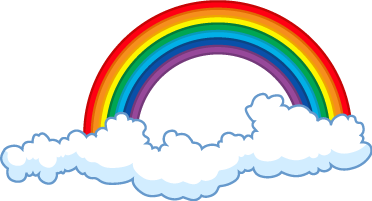 